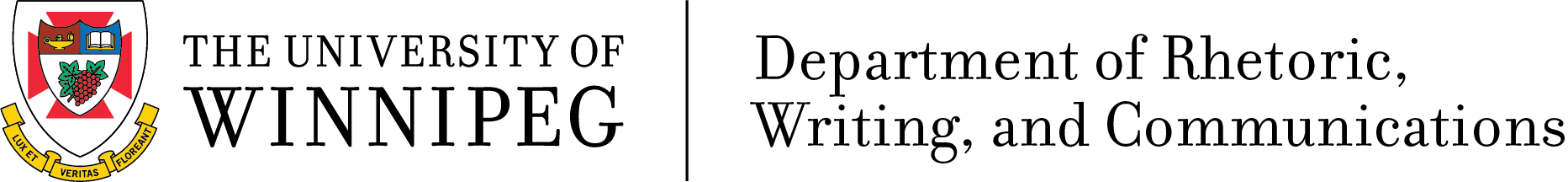 Scholarship in Rhetoric and CommunicationsThis scholarship will be awarded to a student(s) majoring in Rhetoric and Communications with an outstanding academic record(s).  Please submit completed application to the Rhetoric, Writing, and Communications Department Office in room 3G14 by April 30.SECTION A:  ELIGIBILITY REQUIREMENTSSECTION B:  APPLICANT INFORMATION 		       SECTION C:  APPLICANT DECLARATIONDeclaration of a major in Rhetoric and Communications.The desire to pursue further studies in Rhetoric or Communications.Full Legal Name: Student ID: E-Mail:Telephone:Major:        Rhetoric and Communications                            Joint CommunicationsMajor:        Rhetoric and Communications                            Joint CommunicationsDegree:      4 Year Honours BA                     4 Year BA                      3 Year BA Degree:      4 Year Honours BA                     4 Year BA                      3 Year BA Number of Credits Completed:Current GPA:   Anticipated Graduate Program:Anticipated Graduate Program:By signing this application, I declare that:All information provided is true and complete.I will notify the Department of Rhetoric, Writing, and Communications if I withdraw from the program before receiving the scholarship.I understand the information provided on this application may be used for research and statistical analysis.By signing this application, I declare that:All information provided is true and complete.I will notify the Department of Rhetoric, Writing, and Communications if I withdraw from the program before receiving the scholarship.I understand the information provided on this application may be used for research and statistical analysis.________________________________________Applicant’s SignatureDate